T: Strefy klimatyczne 								Data: 02.04.2020 r.Kochani 
Przeczytajcie z podręcznika strony 108 - 109Zapiszcie w zeszytach:Obszary o podobnych cechach klimatu tworzą pasy rozciągające się mniej więcej wzdłuż równoleżników. Te pasy są nazywane strefami klimatycznymi. Za pomocą cyrkla narysujcie w zeszycie kulę ziemską (pamiętajcie by linie równoleżników narysować prosto używając przy tym ołówka i linijki ) i podpiszcie strefy klimatyczne tak jak poniżej :https://www.google.com/search?q=strefy+klimatyczne+kua&rlz=1C1AVSK_plPL733PL733&sxsrf=ALeKk01q3Qjk-GWI4L00qpCo581QtN6Ccw:1585750931746&tbm=isch&source=iu&ictx=1&fir=kj-d3K4jD0iviM%253A%252CKueNA4nLbTVCGM%252C_&vet=1&usg=AI4_-kS3ZBbyvaDfTR1hQD6W1CXvXYvHNw&sa=X&ved=2ahUKEwiIj_THtsfoAhVmwIsKHW0EAPIQ9QEwAHoECAMQBQ#imgrc=kj-d3K4jD0iviMOglądnijcie filmik : https://slideplayer.pl/slide/413863/Wyróżniamy :Klimat górski Klimat morski Klimat kontynentalny W celu podsumowania zachęcam do przeczytania https://epodreczniki.pl/a/strefy-klimatyczne-swiata/D1GJYWtaTa dla osób chętnych rozwiązanie zadań online poniżej tekstuUzupełnij tabelę dotyczącą stref klimatycznych. Wykorzystaj informacje 
z podręcznika (s. 108 ) oraz mapy w atlasie geograficznym lub Internetua) Odszukaj na mapach w podręczniku lub atlasie miejscowości, których nazwy wymieniono 
w pierwszej kolumnie, a następnie przyporządkujcie strefę klimatyczną. Proszę uzupełnić kartę pracy. Proszę odesłać do oceny do 09 kwietnia 2020r. Czekam pod adresem elzbieta.wolanin@orange.pl  Karta pracy może być wykonana w pliku word jak również odpowiedzi mogą być zapisane w zeszycie (wszystko zależy od Waszych możliwości technicznych).Jeśli ktoś z Was ma możliwość kartę pracy można wydrukować i wkleić uzupełnioną do zeszytu. Oceny za wykonanie zadania będą przesłane każdemu z Was na adres zwrotny. Zwracam się również do Państwa z wielką prośbą o pomoc dziecku w sprawach technicznych.Za pomoc z góry bardzo dziękuję. W razie problemów proszę pisać na adres mailowy. Z geograficznym pozdrowieniem E. WolaninKlimatogramNazwa strefy klimatycznejPrzylądek Czeluskin 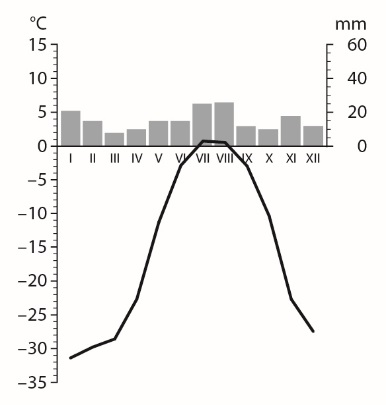 Warszawa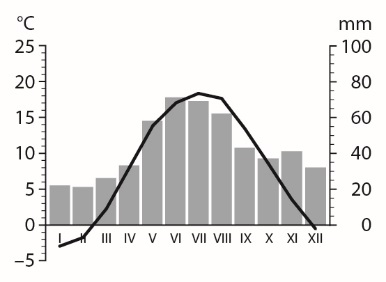 Londyn 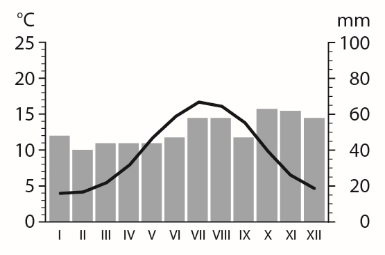 Kair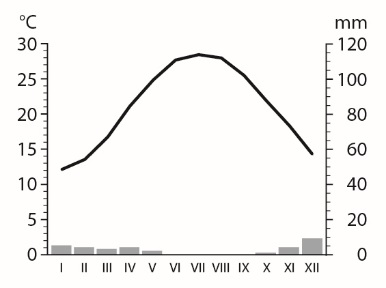 Kisangani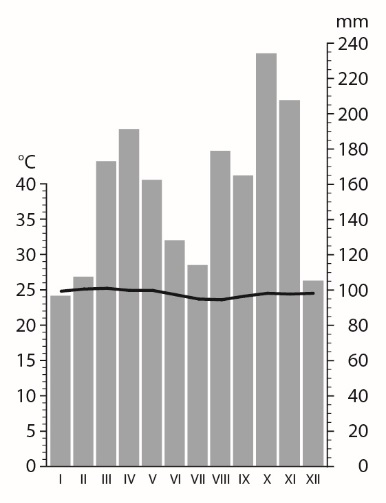 